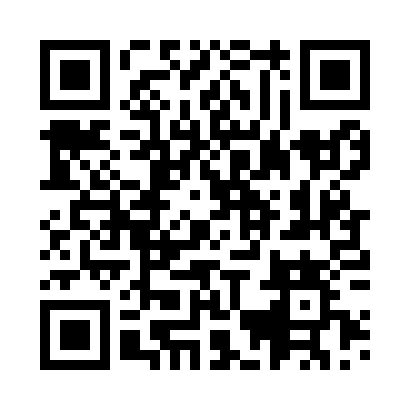 Prayer times for Tuen Mun, Hong KongWed 1 May 2024 - Fri 31 May 2024High Latitude Method: NonePrayer Calculation Method: Muslim World LeagueAsar Calculation Method: ShafiPrayer times provided by https://www.salahtimes.comDateDayFajrSunriseDhuhrAsrMaghribIsha1Wed4:325:5212:213:446:518:062Thu4:325:5112:213:446:518:063Fri4:315:5112:213:446:528:074Sat4:305:5012:213:436:528:085Sun4:295:4912:213:436:538:086Mon4:285:4912:213:436:538:097Tue4:285:4812:213:426:538:098Wed4:275:4812:213:426:548:109Thu4:265:4712:213:426:548:1110Fri4:255:4712:213:426:558:1111Sat4:255:4612:213:416:558:1212Sun4:245:4612:213:416:568:1213Mon4:235:4512:203:416:568:1314Tue4:235:4512:203:416:578:1415Wed4:225:4412:213:406:578:1416Thu4:215:4412:213:406:578:1517Fri4:215:4312:213:406:588:1618Sat4:205:4312:213:406:588:1619Sun4:205:4312:213:396:598:1720Mon4:195:4212:213:396:598:1721Tue4:195:4212:213:397:008:1822Wed4:185:4212:213:397:008:1923Thu4:185:4112:213:397:018:1924Fri4:175:4112:213:397:018:2025Sat4:175:4112:213:397:028:2026Sun4:165:4112:213:387:028:2127Mon4:165:4012:213:387:028:2228Tue4:165:4012:213:387:038:2229Wed4:155:4012:223:387:038:2330Thu4:155:4012:223:387:048:2331Fri4:155:4012:223:387:048:24